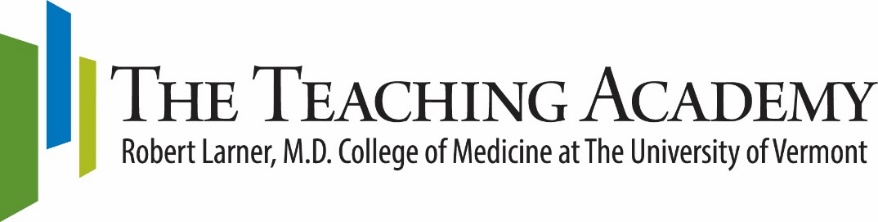 2022-2023 Medical Education Fellowship Program InformationThe Medical Education Fellowship Program is a monthly, cohort-style program for Larner College of Medicine faculty who seek additional preparation for teaching and educational scholarship across the medical education continuum. Participants will review principles of learning and development, discuss teaching and learning issues with colleagues, and develop instructional, assessment, and program evaluation strategies. Participation in the program will also include mentorship for a scholarly project in education suitable for presentation and publication. The program consists of interactive, seminar-style sessions and readings. An active learning approach will be used, i.e., materials will be available in advance of each session and participants will be expected to draw upon and apply the materials during the sessions. Participants will also have the opportunity to observe teaching sessions and receive feedback on their own teaching.Approximately 8-10 faculty members will be selected for participation in the Medical Education Fellowship Program. While designed for early to mid-career faculty members, faculty with teaching experience who are interested in expanding their teaching skills and scholarship may also apply. Participants are expected to undertake a curriculum development initiative or other teaching-related project suitable for presentation and publication. The primary facilitator is Katie Huggett, Ph.D., Director of the LCOM Teaching Academy. Additional faculty and staff will co-facilitate or share resources and expertise at individual sessions.Prerequisite: Applicants without previous preparation for teaching (e.g., course offered by a specialty society) must complete the Essentials of Teaching and Assessment certificate course on the afternoon of September 29 and the morning of September 30, 2022 Location: Dana Medical Library ClassroomSchedule: Monthly sessions, 9:00-11:00 AM on Friday morning. Additional consultation time may be available following monthly sessions, from 11 AM - 12 PMDates: October 21, November 18, December 9, January 12-13*, February 10, March 10, April 14, May 12, June 9
* January’s session will be on Thursday to coincide with the Snow Season Education RetreatNote: You may have no more than 1 excused absence.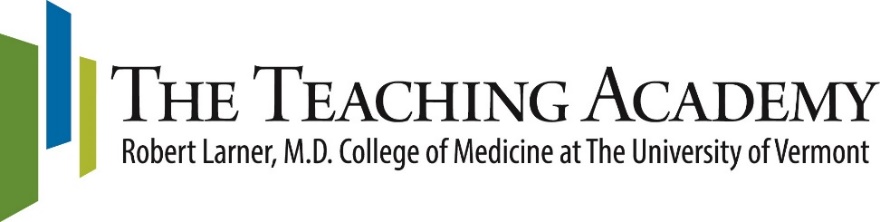 2022-2023 Medical Education Fellowship Program Schedule2022-2023 Medical Education Fellowship Program ApplicationApproximately 8-10 faculty members will be selected for participation in the Medical Education Fellowship Program. While designed for early to mid-career faculty members, faculty with teaching experience who are interested in expanding their teaching skills and scholarship may also apply. Participants are expected to undertake a curriculum or assessment project, or other teaching-related project suitable for presentation and publication. Scholarly project presentations will occur at the final session.Applicants to the Medical Education Fellowship Program should submit the following:This Application Form page with contact information.Cover letter expressing your interest in the program. Please address the following questions: Why are you interested in the Medical Education Fellowship Program? What will you contribute to the experience? How do you envision participation in the program will improve your teaching?One-page proposal for a scholarly project you will undertake during the program. Project examples include a plan to develop a new course/curriculum; a proposal for a teaching or assessment innovation; or a small-scale research study related to some aspect of your teaching.Copy of your CV.Letter of support from your Department or Program Chair.Important Dates:Application Deadline: June 1, 2022Participants will be notified on or before June 30, 2022Location: Dana Medical Library ClassroomSchedule: Monthly sessions, 9:00-11:00 AM on Friday morning. Additional consultation time may be available following monthly sessions, from 11 AM - 12 PMDates: October 21, November 18, December 9, January 12-13*, February 10, March 10, April 14, May 12, June 9
* January’s session will be on Thursday to coincide with the Snow Season Education RetreatNote: You may have no more than 1 excused absence.Please email or send this completed application to: Amanda Broder amanda.broder@med.uvm.edu
Questions about the Program?  Contact Katie Huggett, PhD Kathryn.huggett@med.uvm.eduSeptember 29 &30Essentials of Teaching and Assessment Certificate CourseOctober 21Session 1 A: Introductions and brief project presentationsInstructor: Katie Huggett, PhDSession 1 B: Dana Medical Library Resources for EducatorsInstructor: Gary Atwood, MA, MSLISNovember 18Session 2: Developing Curricula and Educational Experiences               Instructor: Bridget Marroquin, MDDecember 9Session 3 A: Science of Learning and InstructionInstructor: Jesse Moore, MDSession 3 B: Project Peer Feedback SessionJanuary 12-13*Session 4: Snow Season Education RetreatFebruary 10Session 5: Using Assessment Data to Improve TeachingInstructor: Deirdre O’Reilly, MD, MPHMarch 10Session 6: Design Thinking and Innovation for Educators               Instructor: Mitchell Tsai, MDApril 14Session 7: Program Evaluation in Medical Education               Instructor: Director of Evaluation and Assessment (TBA)May 12Session 8 A: Conceptual Frameworks and Theories in Health Professions    Research                Instructor: Katie Huggett, PhDSession 8 B: Career Development for Educators                Instructor: Rebecca Wilcox, MDJune 9Session 9: Wrap–up and Scholarly Project Presentations                 Moderator: Tom Delaney, PhDName:Position:Department:Primary Phone:Email:Email: